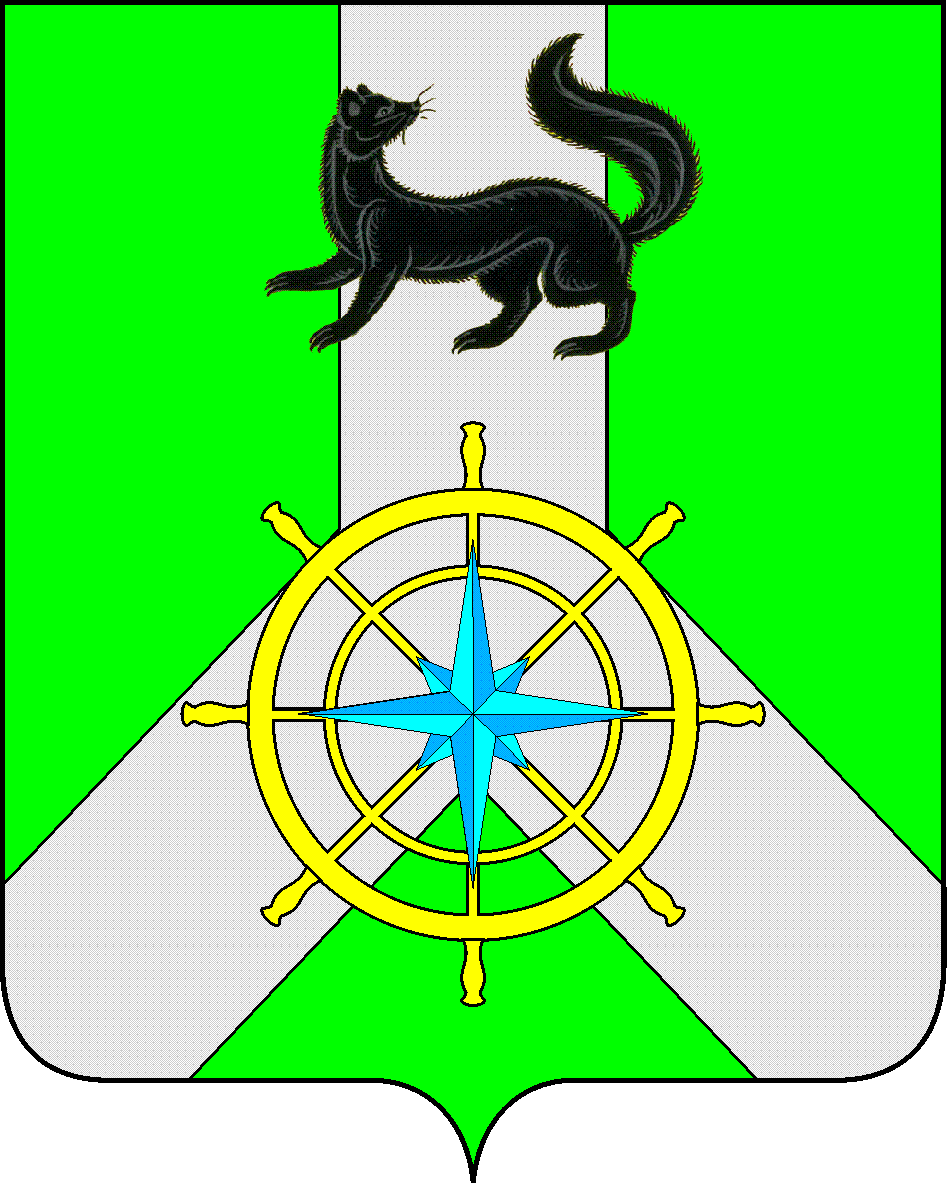 Р О С С И Й С К А Я   Ф Е Д Е Р А Ц И ЯИ Р К У Т С К А Я   О Б Л А С Т ЬК И Р Е Н С К И Й   М У Н И Ц И П А Л Ь Н Ы Й   Р А Й О НА Д М И Н И С Т Р А Ц И Я П О С Т А Н О В Л Е Н И ЕВ целях формирования благоприятных условий для развития малого и среднего предпринимательства в Киренском районе и корректировке объемов финансирования на текущий финансовый год, в соответствии с п. 2 ст. 179 Бюджетного кодекса РФ, Положением о порядке принятия решений о разработке, реализации и оценке эффективности муниципальных программ Киренского района, утверждённым  постановлением администрации Киренского муниципального района от 04.09.2013 г. № 690 (с изменениями, внесёнными постановлениями от 06 марта 2014 г. № 206, от 19 сентября 2014 г. № 996, от 18 февраля 2015 г. № 145).ПОСТАНОВЛЯЮ:            1.Внести в муниципальную программу  «Муниципальная поддержка приоритетных отраслей экономики Киренского района на 2014-2016 г.г.», утверждённую постановлением администрации Киренского муниципального района от 24.12.2013 г. № 1121 следующие изменения:      1)   По тексту муниципальной программы слова «Отдел по анализу и прогнозированию социально-экономического развития, торговле и бытовому обслуживанию администрации Киренского муниципального района» заменить словами «Отдел по экономике администрации Киренского муниципального района»;      2)   Паспорт муниципальной программы изложить в новой редакции (прилагается);      3) Раздел 2 «Цель и задачи муниципальной программы, целевые показатели муниципальной программы, сроки реализации» изложить в новой редакции (прилагается);      4) Раздел 6 «Ожидаемые конечные результаты реализации муниципальной программы» изложить в новой редакции (прилагается);      5)  Приложения № 1,2 к муниципальной программе изложить в новой редакции (прилагается).2. Внести в Подпрограмму 2 «Поддержка и развитие малого и среднего предпринимательства в Киренском районе» муниципальной программы «Муниципальная поддержка приоритетных отраслей экономики Киренского района на 2014-2016 г.г.» следующие изменения:По тексту подпрограммы слова «Отдел по анализу и прогнозированию социально-экономического развития, торговле и бытовому обслуживанию администрации Киренского муниципального района» заменить словами «Отдел по экономике администрации Киренского муниципального района»;Паспорт подпрограммы изложить в новой редакции (прилагается);Раздел 1 «Цель и задачи подпрограммы, целевые показатели подпрограммы, сроки реализации» изложить в новой редакции (прилагается);Приложения №  1,2 к подпрограмме 2 изложить в новой редакции (прилагается).3. Внести изменения в План мероприятий по реализации муниципальной программы «Муниципальная поддержка приоритетных отраслей экономики Киренского района на 2014-2016 г.г.» на 2015 г. и изложить в новой редакции (прилагается).	4. Контроль за исполнением настоящего Постановления возложить на первого заместителя мэра по экономике и финансам Чудинову Е.А.5. Настоящее постановление  опубликовать в Бюллетене нормативно-правовых актов Киренского муниципального района «Киренский районный вестник» и разместить на официальном сайте администрации Киренского муниципального района.И.о. главы администрацииКиренского муниципального района 					Е.А. ЧудиноваСОГЛАСОВАНО: Заведующий отделом по экономике                                                               С.А. КилячковаЗаведующий правовым отделом                                                                       А.В. ВоробъёвПодготовила: Лыкова И.К. – гл. специалист по анализу и прогнозированию социально-экономического развития1) ПАСПОРТМУНИЦИПАЛЬНОЙ ПРОГРАММЫ «Муниципальная поддержка приоритетных отраслей экономики Киренского района на 2014 – 2016 г.г.» (далее – муниципальная программа)2) РАЗДЕЛ 2. ЦЕЛЬ И ЗАДАЧИ МУНИЦИПАЛЬНОЙ ПРОГРАММЫ, ЦЕЛЕВЫЕ  ПОКАЗАТЕЛИ  МУНИЦИПАЛЬНОЙ  ПРОГРАММЫ,  СРОКИ РЕАЛИЗАЦИИЦелью государственной программы является повышение эффективности муниципальной поддержки приоритетных направлений развития экономики. Для достижения поставленной цели необходимо решение следующих задач:Обеспечение конкурентоспособности сельскохозяйственной продукции, производимой в Киренском районе, повышение уровня продовольственной безопасности.Содействие инвестиционному и инновационному развитию, повышению конкурентоспособности субъектов малого и среднего предпринимательства  на районном, межрайонном, межрегиональном и международном рынках;Целевые показатели муниципальной программы:Задача 1. Обеспечение конкурентоспособности сельскохозяйственной продукции, производимой в Киренском районе, повышение уровня продовольственной безопасности.Индекс производства продукции сельского хозяйства в хозяйствах всех категорий (в сопоставимых ценах);Рентабельность сельскохозяйственных организаций;Задача 2. Содействие инвестиционному и инновационному развитию, повышению конкурентоспособности субъектов малого и среднего предпринимательства  на районном, межрайонном, межрегиональном и международном рынках:Количество    субъектов малого и среднего предпринимательства, получивших финансовую поддержку;   Количество информационных материалов о проводимых мероприятиях в сфере поддержки малого и среднего бизнеса, размещённых в газете «Ленские зори» и на сайте.                                                                                                                                                                                              Сведения о составе и значениях целевых показателей муниципальной программы представлены в приложении 1 к настоящей муниципальной программе.3)  РАЗДЕЛ 6. ОЖИДАЕМЫЕ КОНЕЧНЫЕ РЕЗУЛЬТАТЫ РЕАЛИЗАЦИИ МУНИЦИПАЛЬНОЙ ПРОГРАММЫНепосредственным образом на степень достижения поставленных в рамках настоящей муниципальной программы целей, задач и результатов будут оказывать влияние итоги реализации двух подпрограмм, которые входят в состав данной программы, в том числе:1. «Развитие сельского хозяйства в Киренском районе»; 2. «Поддержка и развитие малого и среднего предпринимательства в Киренском районе».Реализация муниципальной программы должна обеспечить следующие конечные результаты:Увеличение индекса производства продукции сельского хозяйства в хозяйствах всех категорий (в сопоставимых ценах) до 100 %;Увеличение рентабельности сельскохозяйственных организаций  до 25 %;Количество     субъектов малого и среднего предпринимательства, получивших финансовую поддержку  - 9 ед.;Увеличение количества информационных материалов о проводимых мероприятиях в сфере поддержки малого и среднего бизнеса, размещённых в газете «Ленские зори» и на сайте до 9 ед. в год.   Кроме этого, реализация программы должна обеспечить:- активизацию мер по стимулированию развития малого и среднего предпринимательства;- предоставление мер муниципальной поддержки малого и среднего предпринимательства в приоритетных для района областях, соответствующих стратегическим приоритетам, целям и задачам района;- повышение доступности информации в сфере малого и среднего предпринимательства;- создание дополнительных рабочих мест;- снижение безработицы, обеспечение занятости молодежи, уволенных в запас военнослужащих и трудоустройство других социально незащищенных категорий населения;- повышение благосостояния населения, снижение общей социальной напряженности в районе;Основными ожидаемыми результатами муниципальной программы в качественном выражении должны стать:улучшение точности прогнозов социально-экономического развития, позволяющих обеспечить своевременное принятие мер, упреждающих возникновение кризисных явлений;совершенствование механизмов оценки эффективности деятельности органов местного самоуправления;повышение инновационной активности предприятий;оценка эффективности реализации муниципальный программ. 4)СВЕДЕНИЯ О СОСТАВЕ И ЗНАЧЕНИЯХ ЦЕЛЕВЫХ ПОКАЗАТЕЛЕЙ МУНИЦИПАЛЬНОЙ ПРОГРАММЫ 
«Муниципальная поддержка приоритетных отраслей экономики Киренского района на 2014-2016 г.г.» (далее – программа)ПЕРЕЧЕНЬ  ОСНОВНЫХ МЕРОПРИЯТИЙ МУНИЦИПАЛЬНОЙ  ПРОГРАММЫ КИРЕНСКОГО РАЙОНА "Муниципальная поддержка приоритетных отраслей экономики Киренского района на 2014-2016 г.г.»(далее – муниципальная программа)5)ПАСПОРТ ПОДПРОГРАММЫ "Поддержка и развитие малого и среднего предпринимательства в Киренском районе" МУНИЦИПАЛЬНОЙ  ПРОГРАММЫ "Муниципальная поддержка приоритетных отраслей экономики Киренского района на 2014-2016 г.г.»(далее соответственно - подпрограмма, муниципальная программа)6) Раздел 1. Цель и задачи подпрограммы, целевые показатели подпрограммы, сроки реализации;Целью подпрограммы является содействие инвестиционному и инновационному развитию, повышению конкурентоспособности субъектов малого и среднего предпринимательства  на районном, межрайонном, межрегиональном и международном рынках.	Для достижения поставленной цели необходимо решение следующих задач:Формирование благоприятной внешней среды развития малого и среднего предпринимательства;Содействие усилению рыночных позиций субъектов малого и среднего предпринимательства Киренского района и повышение эффективности муниципальной поддержки СМСП.Содействие деятельности организаций, образующих инфраструктуру поддержки СМСП.	Срок реализации Программы три года – это обусловлено формированием бюджета Киренского  муниципального района на 2014 год и планируемый период до 2016 года. При оценке достижения поставленной цели и решения задач планируется использовать индикаторы, характеризующие общее развитие предпринимательства в Киренском районе, и индикаторы позволяющие оценить непосредственно реализацию мероприятий, осуществляемых в рамках подпрограммы. Показатели, используемые для достижения поставленной цели:Количество    субъектов малого и среднего предпринимательства, получивших финансовую поддержку;  Количество информационных материалов о проводимых мероприятиях в сфере поддержки малого и среднего бизнеса, размещённых в газете «Ленские зори» и на сайте;                  Итогом реализации подпрограммы станет улучшение конкурентной среды в сфере предпринимательства, снижение барьеров, препятствующих развитию предпринимательской деятельности.Факторы, влияющие на достижение плановых показателей:- изменения налогового законодательства;- кризисные явления в экономике;- изменения федерального и областного законодательства в сфере государственной поддержки СМСП;- форс-мажорные обстоятельства.                                                                                                                                                                                                                                                                                                                                                                                                                                                          Сведения о составе и значениях целевых показателей  представлены в приложении 1 к настоящей Подпрограмме.7)СВЕДЕНИЯ О СОСТАВЕ И ЗНАЧЕНИЯХ ЦЕЛЕВЫХ ПОКАЗАТЕЛЕЙ ПОДПРОГРАММЫ 2"Поддержка и развитие малого и среднего предпринимательства в Киренском районе" ПЕРЕЧЕНЬ ОСНОВНЫХ МЕРОПРИЯТИЙ ПОДПРОГРАММЫ "Поддержка и развитие малого и среднего предпринимательства в Киренском районе" (далее – подпрограмма)ПЛАН МЕРОПРИЯТИЙ ПО РЕАЛИЗАЦИИ МУНИЦИПАЛЬНОЙ  ПРОГРАММЫ 
«Муниципальная поддержка приоритетных отраслей экономики Киренского района 2014-2016г.г.»  на 2015 г.от   05 июня  2015 г.№  400г. КиренскО внесении изменений в муниципальную программу «Муниципальная поддержка приоритетных отраслей экономики Киренского района на 2014-2016 г.г.» Наименование муниципальной программы «Муниципальная поддержка приоритетных отраслей экономики Киренского района на 2014-2016 г.г.»Ответственный исполнитель муниципальной программыОтдел по экономике администрации Киренского муниципального района                                                                                             Соисполнители муниципальной  программыКонсультант по сельскому хозяйствуУчастники муниципальной программынетЦель муниципальной программы Повышение эффективности муниципальной поддержки приоритетных направлений развития экономикиЗадачи  муниципальной программыОбеспечение конкурентоспособности сельскохозяйственной продукции, производимой в Киренском районе, повышение уровня продовольственной безопасности.Содействие инвестиционному и инновационному развитию, повышению конкурентоспособности субъектов малого и среднего предпринимательства  на районном, межрайонном, межрегиональном и международном рынкахСроки реализации муниципальной программы2014 – 2016 годыЦелевые показатели муниципальной программыИндекс производства продукции сельского хозяйства в хозяйствах всех категорий (в сопоставимых ценах);Рентабельность сельскохозяйственных организаций;Количество    субъектов малого и среднего предпринимательства, получивших финансовую поддержку;    Количество информационных материалов о проводимых мероприятиях в сфере поддержки малого и среднего бизнеса, размещённых в газете «Ленские зори» и на сайте.Подпрограммы программы«Развитие сельского хозяйства в Киренском районе» «Поддержка и развитие малого и среднего предпринимательства в Киренском районе» Ресурсное обеспечение муниципальной программыОбщий объем финансирования муниципальной программы за счет бюджетов всех уровней с 2014 по 2016 год составляет 2296,579  тыс. рублей,      в том числе:                                  по годам реализации: 2014 год – 786,579 тыс. рублей 2015 год – 755,0 тыс. рублей2016 год –  755,0  тыс. рублей    за счет средств  федерального  бюджета  - 1404,0 тыс. рублей, в т.ч. 2014 год - 468,0 тыс. рублей;                   2015 год - 468,0 тыс. рублей;                     2016 год - 468,0 тыс. рублей;                  за  счет  средств  областного бюджета  - 396,0  тыс. рублей, в т.ч.2014 год – 132,0 тыс. рублей;                     2015 год – 132,0 тыс. рублей;                      2016 год – 132,0 тыс. рублей;за счёт средств местного бюджета – 496,579 тыс. рублей в т.ч.2014 год  – 186,579 тыс. рублей;2015 год  – 155,0 тыс. рублей;2016 год – 155,0 тыс. рублей;Ожидаемые конечные  результаты реализации муниципальной  программыУвеличение индекса производства продукции сельского хозяйства в хозяйствах всех категорий (в сопоставимых ценах) до 100 %;Увеличение рентабельности сельскохозяйственных организаций  до 25 %;Количество     субъектов малого и среднего предпринимательства, получивших финансовую поддержку  - 9 ед.;Увеличение количества информационных материалов о проводимых мероприятиях в сфере поддержки малого и среднего бизнеса, размещённых в газете «Ленские зори» и на сайте до 9 ед. в год.Приложение 1к муниципальной программе "Муниципальная поддержка приоритетных отраслей экономики Киренского района на 2014-2016 г.г.»№ п/пНаименование целевого показателяЕд. изм.Значения целевых показателейЗначения целевых показателейЗначения целевых показателейЗначения целевых показателейЗначения целевых показателей№ п/пНаименование целевого показателяЕд. изм.отчетный год2012текущий год (оценка)2013первый год действия программы2014второй год действия программы2015год завершения действия программы201612345678Программа "Муниципальная поддержка приоритетных отраслей экономики Киренского района на 2014-2016 г.г.»Программа "Муниципальная поддержка приоритетных отраслей экономики Киренского района на 2014-2016 г.г.»Программа "Муниципальная поддержка приоритетных отраслей экономики Киренского района на 2014-2016 г.г.»Программа "Муниципальная поддержка приоритетных отраслей экономики Киренского района на 2014-2016 г.г.»Программа "Муниципальная поддержка приоритетных отраслей экономики Киренского района на 2014-2016 г.г.»Программа "Муниципальная поддержка приоритетных отраслей экономики Киренского района на 2014-2016 г.г.»Программа "Муниципальная поддержка приоритетных отраслей экономики Киренского района на 2014-2016 г.г.»Программа "Муниципальная поддержка приоритетных отраслей экономики Киренского района на 2014-2016 г.г.»Программа "Муниципальная поддержка приоритетных отраслей экономики Киренского района на 2014-2016 г.г.»Подпрограмма 1 "Развитие сельского хозяйства в Киренском районе"Подпрограмма 1 "Развитие сельского хозяйства в Киренском районе"Подпрограмма 1 "Развитие сельского хозяйства в Киренском районе"Подпрограмма 1 "Развитие сельского хозяйства в Киренском районе"Подпрограмма 1 "Развитие сельского хозяйства в Киренском районе"Подпрограмма 1 "Развитие сельского хозяйства в Киренском районе"Подпрограмма 1 "Развитие сельского хозяйства в Киренском районе"Подпрограмма 1 "Развитие сельского хозяйства в Киренском районе"Подпрограмма 1 "Развитие сельского хозяйства в Киренском районе"1.1Индекс производства продукции сельского хозяйства в хозяйствах всех категорий (в сопоставимых ценах)процент к предыдущему году98,19898,598,9100,0100,01.2Рентабельность сельскохозяйственных организаций%24,120,224,224,425,025,0Подпрограмма 2 "Поддержка и развитие малого и среднего предпринимательства в Киренском районе" Подпрограмма 2 "Поддержка и развитие малого и среднего предпринимательства в Киренском районе" Подпрограмма 2 "Поддержка и развитие малого и среднего предпринимательства в Киренском районе" Подпрограмма 2 "Поддержка и развитие малого и среднего предпринимательства в Киренском районе" Подпрограмма 2 "Поддержка и развитие малого и среднего предпринимательства в Киренском районе" Подпрограмма 2 "Поддержка и развитие малого и среднего предпринимательства в Киренском районе" Подпрограмма 2 "Поддержка и развитие малого и среднего предпринимательства в Киренском районе" Подпрограмма 2 "Поддержка и развитие малого и среднего предпринимательства в Киренском районе" Подпрограмма 2 "Поддержка и развитие малого и среднего предпринимательства в Киренском районе" 2.1.Количество    субъектов малого и среднего предпринимательства, получивших финансовую поддержку                                                                                                                                                                                                   Ед.423332.22.2Количество информационных материалов о проводимых мероприятиях в сфере поддержки малого и среднего бизнеса, размещённых в газете «Ленские зори» и на сайтеЕд.55579Приложение 2к муниципальной программе "Муниципальная поддержка приоритетных отраслей экономики Киренского района на 2014-2016 г.г.»№
п/пНаименование подпрограммы муниципальной программы, ведомственной целевой программы, основного мероприятияОтветственный исполнительСрокСрокОжидаемый конечный результат реализации ведомственной целевой программы, основного мероприятияЦелевые показатели муниципальной программы (подпрограммы), на достижение которых оказывается влияние№
п/пНаименование подпрограммы муниципальной программы, ведомственной целевой программы, основного мероприятияОтветственный исполнительначала реализацииокончания реализацииОжидаемый конечный результат реализации ведомственной целевой программы, основного мероприятияЦелевые показатели муниципальной программы (подпрограммы), на достижение которых оказывается влияние1234567Подпрограмма 1 "Развитие сельского хозяйства  в Киренском районе" Подпрограмма 1 "Развитие сельского хозяйства  в Киренском районе" Подпрограмма 1 "Развитие сельского хозяйства  в Киренском районе" Подпрограмма 1 "Развитие сельского хозяйства  в Киренском районе" Подпрограмма 1 "Развитие сельского хозяйства  в Киренском районе" Подпрограмма 1 "Развитие сельского хозяйства  в Киренском районе" Подпрограмма 1 "Развитие сельского хозяйства  в Киренском районе" 1.1Основное мероприятие Оказание содействия развитию подотрасли растениеводства консультант по сельскому хозяйству2014 2016 Индекс производства продукции сельского хозяйства в хозяйствах всех категорий (в сопоставимых ценах) -100%1.Индекс производства продукции сельского хозяйства в хозяйствах всех категорий (в сопоставимых ценах) 2.Рентабельность сельскохозяйственных организаций 1.2Основное мероприятие Оказание содействия подотрасли животноводства консультант по сельскому хозяйству2014 2016 Рентабельность сельскохозяйственных организаций -25% (С субсидиями)1.Индекс производства продукции сельского хозяйства в хозяйствах всех категорий (в сопоставимых ценах) 2.Рентабельность сельскохозяйственных организаций 1.3Основное мероприятие Поддержка начинающих фермеров консультант по сельскому хозяйству2014 2016  Увеличение количества фермерских хозяйств.1.Индекс производства продукции сельского хозяйства в хозяйствах всех категорий (в сопоставимых ценах) 2.Рентабельность сельскохозяйственных организаций 1.4Основное мероприятие Создание условий для информационного обеспечения развития сельского хозяйстваконсультант по сельскому хозяйству2014 2016Информация через  средства массовой информации, проведение публичных мероприятий.1.Индекс производства продукции сельского хозяйства в хозяйствах всех категорий (в сопоставимых ценах) 2.Рентабельность сельскохозяйственных организаций Подпрограмма 2  "Поддержка и развитие малого и среднего предпринимательства в Киренском районе" Подпрограмма 2  "Поддержка и развитие малого и среднего предпринимательства в Киренском районе" Подпрограмма 2  "Поддержка и развитие малого и среднего предпринимательства в Киренском районе" Подпрограмма 2  "Поддержка и развитие малого и среднего предпринимательства в Киренском районе" Подпрограмма 2  "Поддержка и развитие малого и среднего предпринимательства в Киренском районе" Подпрограмма 2  "Поддержка и развитие малого и среднего предпринимательства в Киренском районе" Подпрограмма 2  "Поддержка и развитие малого и среднего предпринимательства в Киренском районе" 2.1Основное мероприятие Формирование благоприятной внешней среды развития малого и среднего предпринимательстваОтдел по экономике администрации Киренского муниципального района (далее – отдел по экономике)20142016Повышение доступности информационных материалов о проводимых мероприятиях в сфере поддержки малого и среднего бизнеса1.Количество    субъектов малого и среднего предпринимательства, получивших финансовую поддержку2.Количество информационных материалов о проводимых мероприятиях в сфере поддержки малого и среднего бизнеса размещённых в газете «Ленские зори» и на сайте2.2Основное мероприятие Содействие усилению рыночных позиций субъектов малого и среднего предпринимательства Иркутской области и повышение эффективности государственной поддержки СМСПОтдел по экономике20142016Количество    субъектов малого и среднего предпринимательства, получивших финансовую поддержку, - 9 ед; Увеличение количества информационных материалов о проводимых мероприятиях в сфере поддержки малого и среднего бизнеса размещённых в газете «Ленские зори» и на сайте   до 9 ед. в год                                                                                                                                                                                 1.Количество    субъектов малого и среднего предпринимательства, получивших финансовую поддержку2.Количество информационных материалов о проводимых мероприятиях в сфере поддержки малого и среднего бизнеса размещённых в газете «Ленские зори» и на сайте2.3Основное мероприятиеСодействие деятельности организаций, образующих инфраструктуру поддержки СМСПОтдел по экономике20142016Создание организаций, образующих инфраструктуру поддержки СМСП, получивших финансовую поддержку;                                                                                                                                           1.Количество    субъектов малого и среднего предпринимательства, получивших финансовую поддержку2.Количество информационных материалов о проводимых мероприятиях в сфере поддержки малого и среднего бизнеса размещённых в газете «Ленские зори» и на сайтеНаименование муниципальной программы"Муниципальная поддержка приоритетных отраслей экономики Киренского района на 2014-2016 г.г.»Наименование подпрограммы "Поддержка и развитие малого и среднего предпринимательства в Киренском районе" Ответственный исполнитель подпрограммы Отдел по экономике администрации Киренского муниципального района                                                                                             Участники подпрограммыотсутствуютЦель подпрограммыСодействие инвестиционному и инновационному развитию, повышению конкурентоспособности субъектов малого и среднего предпринимательства  на районном, межрайонном, межрегиональном и международном рынках.Задачи подпрограммы1.Формирование благоприятной внешней среды развития малого и среднего предпринимательства.2. Содействие усилению рыночных позиций субъектов малого и среднего предпринимательства Киренского района и повышение эффективности государственной поддержки СМСП3. Содействие деятельности организаций, образующих инфраструктуру поддержки СМСП.Сроки реализации подпрограммы2014-2016 г.г.Целевые показатели подпрограммыКоличество    субъектов малого и среднего предпринимательства, получивших финансовую поддержку                                                                                                                                                                                                   Целевые показатели подпрограммыКоличество информационных материалов о проводимых мероприятиях в сфере поддержки малого и среднего бизнеса, размещённых в газете «Ленские зори» и на сайтеЦелевые показатели подпрограммыПеречень основных мероприятий подпрограммыФормирование благоприятной внешней среды развития малого и среднего предпринимательстваСодействие усилению рыночных позиций субъектов малого и среднего предпринимательства Иркутской области и повышение эффективности государственной поддержки СМСПСодействие деятельности организаций, образующих инфраструктуру поддержки СМСППеречень ведомственных целевых программ, входящих в состав подпрограммыотсутствуютРесурсное обеспечение подпрограммыНа реализацию подпрограммы потребуется 1831,579  тыс. рублей, в том числе:                                  по годам реализации: 2014 г. – 631,579 тыс. рублей2015 г. - 600 тыс. рублей2016 г. - 600 тыс. рублей    за счет средств  федерального  бюджета  - 1404,0 тыс. рублей, в т.ч. 2014 год - 468,0 тыс. рублей;                      2015 год - 468,0 тыс. рублей;                      2016 год - 468,0 тыс. рублей;  за  счет  средств  областного бюджета  - 396,0  тыс. рублей, в т.ч.2014 год – 132,0 тыс. рублей;                      2015 год – 132,0 тыс. рублей;                      2016 год – 132,0 тыс. рублей;за счёт средств местного бюджета – 31,579 тыс. рублей в т.ч.2014 год – 31,579 тыс. рублей;2015 год – 0,0 тыс. рублей;2016 год – 0,0 тыс. рублей; Ожидаемые конечные результаты реализации подпрограммыКоличество    субъектов малого и среднего предпринимательства, получивших финансовую поддержку, - 9 ед; Увеличение количества информационных материалов о проводимых мероприятиях в сфере поддержки малого и среднего бизнеса, размещённых в газете «Ленские зори» и на сайте до 9 ед. в год;                                                                                                                                                                                                      Приложение 1к подпрограмме 2№ п/пНаименование целевого показателяЕд. изм.Значения целевых показателейЗначения целевых показателейЗначения целевых показателейЗначения целевых показателейЗначения целевых показателей№ п/пНаименование целевого показателяЕд. изм.отчетный год2012текущий год (оценка)2013первый год действия программы2014второй год действия программы2015год завершения действия программы201612345678Подпрограмма 2"Поддержка и развитие малого и среднего предпринимательства в Киренском районе" Подпрограмма 2"Поддержка и развитие малого и среднего предпринимательства в Киренском районе" Подпрограмма 2"Поддержка и развитие малого и среднего предпринимательства в Киренском районе" Подпрограмма 2"Поддержка и развитие малого и среднего предпринимательства в Киренском районе" Подпрограмма 2"Поддержка и развитие малого и среднего предпринимательства в Киренском районе" Подпрограмма 2"Поддержка и развитие малого и среднего предпринимательства в Киренском районе" Подпрограмма 2"Поддержка и развитие малого и среднего предпринимательства в Киренском районе" Подпрограмма 2"Поддержка и развитие малого и среднего предпринимательства в Киренском районе" 1.2Количество    субъектов малого и среднего предпринимательства, получивших финансовую поддержку                                                                                                                                                                                                   Ед.423331.3Количество информационных материалов о проводимых мероприятиях в сфере поддержки малого и среднего бизнеса, размещённых в газете «Ленские зори» и на сайтеЕд.55579Приложение 2к подпрограмме 2№
п/пНаименование основного мероприятияОтветственный исполнительСрокСрокОжидаемый конечный результат реализации основного мероприятияЦелевые показатели подпрограммы, на достижение которых оказывается влияние№
п/пНаименование основного мероприятияОтветственный исполнительначала реализацииокончания реализацииОжидаемый конечный результат реализации основного мероприятияЦелевые показатели подпрограммы, на достижение которых оказывается влияние1234567Подпрограмма 2"Поддержка и развитие малого и среднего предпринимательства в Киренском районе"Подпрограмма 2"Поддержка и развитие малого и среднего предпринимательства в Киренском районе"Подпрограмма 2"Поддержка и развитие малого и среднего предпринимательства в Киренском районе"Подпрограмма 2"Поддержка и развитие малого и среднего предпринимательства в Киренском районе"Подпрограмма 2"Поддержка и развитие малого и среднего предпринимательства в Киренском районе"Подпрограмма 2"Поддержка и развитие малого и среднего предпринимательства в Киренском районе"Подпрограмма 2"Поддержка и развитие малого и среднего предпринимательства в Киренском районе"1.1Основное мероприятие Формирование благоприятной внешней среды развития малого и среднего предпринимательстваОтдел по экономике администрации Киренского муниципального района (далее – Отдел по экономике)20142016Повышение доступности информационных материалов о проводимых мероприятиях в сфере поддержки малого и среднего бизнеса 1.Количество    субъектов малого и среднего предпринимательства, получивших финансовую поддержку                                                                                                                                                                                                   1.1Основное мероприятие Формирование благоприятной внешней среды развития малого и среднего предпринимательстваОтдел по экономике администрации Киренского муниципального района (далее – Отдел по экономике)20142016Повышение доступности информационных материалов о проводимых мероприятиях в сфере поддержки малого и среднего бизнеса 2.Количество информационных материалов о проводимых мероприятиях в сфере поддержки малого и среднего бизнеса, размещённых в газете «Ленские зори» и на сайте1.2Основное мероприятие Содействие усилению рыночных позиций субъектов малого и среднего предпринимательства Иркутской области и повышение эффективности государственной поддержки СМСПОтдел по экономике20142016Количество    субъектов малого и среднего предпринимательства, получивших финансовую поддержку - 9 ед.; Увеличение количества информационных материалов о проводимых мероприятиях в сфере поддержки малого и среднего бизнеса, размещённых в газете «Ленские зори» и на сайте до 9 ед. за год1.Количество    субъектов малого и среднего предпринимательства, получивших финансовую поддержку                                                                                                                                                                                                   1.2Основное мероприятие Содействие усилению рыночных позиций субъектов малого и среднего предпринимательства Иркутской области и повышение эффективности государственной поддержки СМСПОтдел по экономике20142016Количество    субъектов малого и среднего предпринимательства, получивших финансовую поддержку - 9 ед.; Увеличение количества информационных материалов о проводимых мероприятиях в сфере поддержки малого и среднего бизнеса, размещённых в газете «Ленские зори» и на сайте до 9 ед. за год2.Количество информационных материалов о проводимых мероприятиях в сфере поддержки малого и среднего бизнеса, размещённых в газете «Ленские зори» и на сайте1.3Основное мероприятиеСодействие деятельности организаций, образующих инфраструктуру поддержки СМСПОтдел по экономике201420161.   Создание организаций, образующих инфраструктуру поддержки СМСП.1.Количество    субъектов малого и среднего предпринимательства, получивших финансовую поддержку                                                                                                                                                                                                   1.3Основное мероприятиеСодействие деятельности организаций, образующих инфраструктуру поддержки СМСПОтдел по экономике201420161.   Создание организаций, образующих инфраструктуру поддержки СМСП.2.Количество информационных материалов о проводимых мероприятиях в сфере поддержки малого и среднего бизнеса, размещённых в газете «Ленские зори» и на сайтеУТВЕРЖДЁНОПостановлением администрации Киренского муниципального районаот 25 декабря 2014 г.  № 1417(с изм. от 31.12.2014 г. № 1450, от 05.06.2015 г. № 400)№ п/п№ п/пНаименование подпрограммы муниципальной программы, ведомственной целевой программы, основного мероприятия, мероприятияОтветственный исполнительСрок реализации Срок реализации Наименование показателя объема мероприятияЗначения показателя объема мероприятия (очередной год)Объем ресурсного обеспечения (очередной год), тыс. руб.№ п/п№ п/пНаименование подпрограммы муниципальной программы, ведомственной целевой программы, основного мероприятия, мероприятияОтветственный исполнительс (месяц/год)по (месяц/год)Наименование показателя объема мероприятияЗначения показателя объема мероприятия (очередной год)Объем ресурсного обеспечения (очередной год), тыс. руб.1123456781.1.Подпрограмма 1«Развитие сельского хозяйства в Киренском районе на 2014-2016 г.г.»консультант по сельскому хозяйству01.052015г31.05.2015гХХ155,01.11.1Основное мероприятие Оказание содействия подотрасли растениеводстваконсультант по сельскому хозяйству01.062015г15.08.2015гХХ60,01.1.11.1.1мероприятиеподготовка чистых паров на низкопродуктивной пашне.консультант по сельскому хозяйству01.062015г15.08.2015гсубсидия    тыс.руб.60,060,01.1.21.1.2мероприятиепредоставление субсидий на транспортные расходы по доставке в район семян и минеральных удобрений.консультант по сельскому хозяйству01.052015г31.05.2015гсубсидия  тыс.руб.001.2.1.2.Основное мероприятиеОказание содействия отрасли животноводстваконсультант по сельскому хозяйству01.012015г31.122015гХХ25,01.2.11.2.1мероприятиепредоставление субсидий на транспортные расходы по доставке в район племенных животных и птицы (цыплят)консультант по сельскому хозяйству15.052015г30.05.2015гсубсидия  тыс.руб.25,025,01.2.21.2.2мероприятиепредоставление субсидий сельскохозяйственным товаропроизводителям на производство и реализацию 1 литра молока.консультант по сельскому хозяйству01.102015г31.102015гсубсидия  тыс.руб.0,00,01.2.31.2.3мероприятиепредоставление субсидий на производство и реализацию на убой в живой массе мясо крупного рогатого скота, свиней, овец.консультант по сельскому хозяйству01.102015г31.102015гсубсидия  тыс.руб.0,00,01.31.3Основное мероприятиеПоддержка начинающих фермеровконсультант по сельскому хозяйству01.012015г31.122015гХХ0,01.3.11.3.1мероприятиеСоциальная выплата начинающим фермерам на обустройствоконсультант по сельскому хозяйству01.012015г31.122015гчисло участников10,01.41.4Основное мероприятиеСоздание условий для информационного обеспечения  развития сельского хозяйства.консультант по сельскому хозяйству01.012015г31.122015гХХ70,01.4.11.4.1мероприятиеорганизация проведения публичных мероприятийконсультант по сельскому хозяйству20.112015г20.12.2015гколичество мероприятий170,01.4.21.4.2мероприятиеосвещение деятельности АПК в местных средствах информацииконсультант по сельскому хозяйству01.012015г31.122015гколичество мероприятий30,02Подпрограмма 2"Поддержка и развитие малого и среднего предпринимательства в Киренском районе" Отдел по экономике01.012015г31.12.2015гХХ0,02.1Основное мероприятие Формирование благоприятной внешней среды развития малого и среднего предпринимательстваОтдел по экономике01.012015г31.12.2015гХХ0,02.1.1Мероприятие Информационная и консультационная поддержка СМСП (публикация информационных материалов о проводимых мероприятиях в сфере поддержки малого и среднего бизнеса в газете «Ленские зори» и на сайте.Отдел по экономике01.012015г31.12.2015гКоличество статей (информационных материалов)7,00,02.2Основное мероприятие Содействие усилению рыночных позиций субъектов малого и среднего предпринимательства Иркутской области и повышение эффективности государственной поддержки СМСПОтдел по экономике01.012015г31.12.2015гХХ0,02.2.1Мероприятие Поддержка начинающих   -   гранты начинающим на создание собственного бизнеса Отдел по экономике01.012015г31.12.2015гКоличество    СМСП, получивших финансовую поддержку                   0,00,02.2.2Мероприятие Предоставление финансовой поддержки на создание собственного бизнеса  в приоритетных сферах предпринимательстваОтдел по экономике01.012015г31.12.2015гКоличество    СМСП, получивших финансовую поддержку                   0,0                 0,0                   2.2.3Мероприятие Субсидирование части затрат на технологическое присоединение к объектам электросетевого хозяйстваОтдел по экономике01.012015г31.12.2015гКоличество    СМСП, получивших финансовую поддержку                   0,0                   0,0                   2.2.4Мероприятие Содействие повышению энергоэффективности производстваОтдел по экономике01.012015г31.12.2015гКоличество    СМСП, получивших финансовую поддержку                   0,0                   0,0                   2.2.5Мероприятие Поддержка начинающих малых инновационных компанийОтдел по экономике01.012015г31.12.2015гКоличество    СМСП, получивших финансовую поддержку0,00,02.2.6Мероприятие Поддержка действующих инновационных компаний    Отдел по экономике01.012015г31.12.2015гКоличество    СМСП, получивших финансовую поддержку0,00,02.2.7Мероприятие Субсидирование на компенсацию части процентной ставки по кредитам и части затрат по уплате лизинговых платежейОтдел по экономике01.012015г31.12.2015гКоличество    СМСП, получивших финансовую поддержку0,00,02.3Основное мероприятие Содействие деятельности организаций, образующих инфраструктуру поддержки СМСПОтдел по экономике01.012015г31.12.2015гХХ0,02.3.1Мероприятие Содействие развитию микрофинансовых организацийОтдел по экономике01.012015г31.12.2015гКоличество    СМСП, получивших финансовую поддержку0,00,0    Итого  по  программе    Итого  по  программе    Итого  по  программе    Итого  по  программе    Итого  по  программе    Итого  по  программе    Итого  по  программе    Итого  по  программе155,0